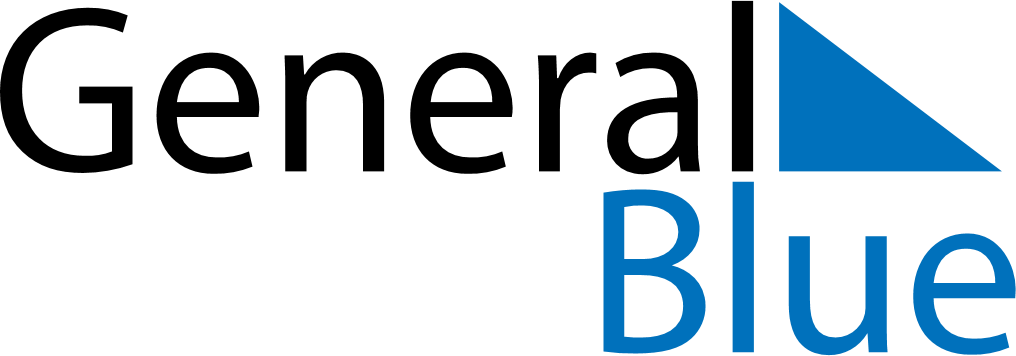 June 2025June 2025June 2025June 2025June 2025June 2025United StatesUnited StatesUnited StatesUnited StatesUnited StatesUnited StatesSundayMondayTuesdayWednesdayThursdayFridaySaturday123456789101112131415161718192021Father’s DayJuneteenth222324252627282930NOTES